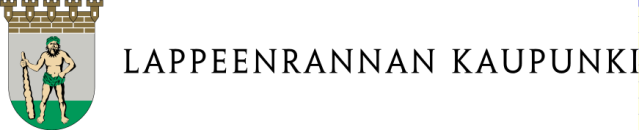 Дата поступленияПринял (-а)ИЗМЕНЕНИЕ СИТУАЦИИ В СВЯЗИ С ПОТРЕБНОСТЬЮ ПОЛУЧЕНИЯ УСЛУГ ДОШКОЛЬНОГО ВОСПИТАНИЯ РЕБЕНКОМИЗМЕНЕНИЕ СИТУАЦИИ В СВЯЗИ С ПОТРЕБНОСТЬЮ ПОЛУЧЕНИЯ УСЛУГ ДОШКОЛЬНОГО ВОСПИТАНИЯ РЕБЕНКОМИЗМЕНЕНИЕ СИТУАЦИИ В СВЯЗИ С ПОТРЕБНОСТЬЮ ПОЛУЧЕНИЯ УСЛУГ ДОШКОЛЬНОГО ВОСПИТАНИЯ РЕБЕНКОМИЗМЕНЕНИЕ СИТУАЦИИ В СВЯЗИ С ПОТРЕБНОСТЬЮ ПОЛУЧЕНИЯ УСЛУГ ДОШКОЛЬНОГО ВОСПИТАНИЯ РЕБЕНКОМИЗМЕНЕНИЕ СИТУАЦИИ В СВЯЗИ С ПОТРЕБНОСТЬЮ ПОЛУЧЕНИЯ УСЛУГ ДОШКОЛЬНОГО ВОСПИТАНИЯ РЕБЕНКОМИЗМЕНЕНИЕ СИТУАЦИИ В СВЯЗИ С ПОТРЕБНОСТЬЮ ПОЛУЧЕНИЯ УСЛУГ ДОШКОЛЬНОГО ВОСПИТАНИЯ РЕБЕНКОМВ случае, если ситуация в связи с потребностью получения услуг дошкольного воспитания ребенком изменится на постоянной основе, новый порядок предоставления услуг необходимо согласовать с заведующим детского сада / воспитателем семейного детского сада. Соответствующее заявление следует подать заранее. Новый порядок предоставления услуг вступит в силу начиная с месяца, следующего за месяцем подачи уведомления.Если выбранное количество часов, которое ребенок должен проводить в дошкольном учреждении, будет превышено на протяжении двух месяцев подряд или же если оно будет троекратно превышено в течение полугода, объем предоставления услуг будет увеличен до уровня следующей ступени.В случае, если ситуация в связи с потребностью получения услуг дошкольного воспитания ребенком изменится на постоянной основе, новый порядок предоставления услуг необходимо согласовать с заведующим детского сада / воспитателем семейного детского сада. Соответствующее заявление следует подать заранее. Новый порядок предоставления услуг вступит в силу начиная с месяца, следующего за месяцем подачи уведомления.Если выбранное количество часов, которое ребенок должен проводить в дошкольном учреждении, будет превышено на протяжении двух месяцев подряд или же если оно будет троекратно превышено в течение полугода, объем предоставления услуг будет увеличен до уровня следующей ступени.В случае, если ситуация в связи с потребностью получения услуг дошкольного воспитания ребенком изменится на постоянной основе, новый порядок предоставления услуг необходимо согласовать с заведующим детского сада / воспитателем семейного детского сада. Соответствующее заявление следует подать заранее. Новый порядок предоставления услуг вступит в силу начиная с месяца, следующего за месяцем подачи уведомления.Если выбранное количество часов, которое ребенок должен проводить в дошкольном учреждении, будет превышено на протяжении двух месяцев подряд или же если оно будет троекратно превышено в течение полугода, объем предоставления услуг будет увеличен до уровня следующей ступени.В случае, если ситуация в связи с потребностью получения услуг дошкольного воспитания ребенком изменится на постоянной основе, новый порядок предоставления услуг необходимо согласовать с заведующим детского сада / воспитателем семейного детского сада. Соответствующее заявление следует подать заранее. Новый порядок предоставления услуг вступит в силу начиная с месяца, следующего за месяцем подачи уведомления.Если выбранное количество часов, которое ребенок должен проводить в дошкольном учреждении, будет превышено на протяжении двух месяцев подряд или же если оно будет троекратно превышено в течение полугода, объем предоставления услуг будет увеличен до уровня следующей ступени.В случае, если ситуация в связи с потребностью получения услуг дошкольного воспитания ребенком изменится на постоянной основе, новый порядок предоставления услуг необходимо согласовать с заведующим детского сада / воспитателем семейного детского сада. Соответствующее заявление следует подать заранее. Новый порядок предоставления услуг вступит в силу начиная с месяца, следующего за месяцем подачи уведомления.Если выбранное количество часов, которое ребенок должен проводить в дошкольном учреждении, будет превышено на протяжении двух месяцев подряд или же если оно будет троекратно превышено в течение полугода, объем предоставления услуг будет увеличен до уровня следующей ступени.В случае, если ситуация в связи с потребностью получения услуг дошкольного воспитания ребенком изменится на постоянной основе, новый порядок предоставления услуг необходимо согласовать с заведующим детского сада / воспитателем семейного детского сада. Соответствующее заявление следует подать заранее. Новый порядок предоставления услуг вступит в силу начиная с месяца, следующего за месяцем подачи уведомления.Если выбранное количество часов, которое ребенок должен проводить в дошкольном учреждении, будет превышено на протяжении двух месяцев подряд или же если оно будет троекратно превышено в течение полугода, объем предоставления услуг будет увеличен до уровня следующей ступени.ДанныеребенкаРебенок, посещающий дошкольное воспитательное учреждениеРебенок, посещающий дошкольное воспитательное учреждениеНазвание дошкольного учрежденияНазвание дошкольного учрежденияНазвание дошкольного учрежденияНовая потребность вуслугахНачало действия нового порядка предоставления услуг (не ранее начала следующего календарного месяца):Начало действия нового порядка предоставления услуг (не ранее начала следующего календарного месяца):Начало действия нового порядка предоставления услуг (не ранее начала следующего календарного месяца):Начало действия нового порядка предоставления услуг (не ранее начала следующего календарного месяца):Начало действия нового порядка предоставления услуг (не ранее начала следующего календарного месяца):Новая потребность вуслугахЕсли родитель прекращает работать или учиться, ребенок имеет право пользоваться услугами в их текущем объеме еще 2 месяца, по истечении которых ребенок имеет право находиться в дошкольном учреждении 20 часов в неделю.Укажите здесь дату окончания трудовых отношений / учебы:Если родитель прекращает работать или учиться, ребенок имеет право пользоваться услугами в их текущем объеме еще 2 месяца, по истечении которых ребенок имеет право находиться в дошкольном учреждении 20 часов в неделю.Укажите здесь дату окончания трудовых отношений / учебы:Если родитель прекращает работать или учиться, ребенок имеет право пользоваться услугами в их текущем объеме еще 2 месяца, по истечении которых ребенок имеет право находиться в дошкольном учреждении 20 часов в неделю.Укажите здесь дату окончания трудовых отношений / учебы:Если родитель прекращает работать или учиться, ребенок имеет право пользоваться услугами в их текущем объеме еще 2 месяца, по истечении которых ребенок имеет право находиться в дошкольном учреждении 20 часов в неделю.Укажите здесь дату окончания трудовых отношений / учебы:Если родитель прекращает работать или учиться, ребенок имеет право пользоваться услугами в их текущем объеме еще 2 месяца, по истечении которых ребенок имеет право находиться в дошкольном учреждении 20 часов в неделю.Укажите здесь дату окончания трудовых отношений / учебы:Новая потребность вуслугах дошкольное учреждение дошкольное учреждение, посменный уход дошкольное учреждение, расширенный уход дошкольное учреждение, совмещенное с дошкольной подготовкой дошкольное учреждение дошкольное учреждение, посменный уход дошкольное учреждение, расширенный уход дошкольное учреждение, совмещенное с дошкольной подготовкой дошкольное учреждение дошкольное учреждение, посменный уход дошкольное учреждение, расширенный уход дошкольное учреждение, совмещенное с дошкольной подготовкой дошкольное учреждение дошкольное учреждение, посменный уход дошкольное учреждение, расширенный уход дошкольное учреждение, совмещенное с дошкольной подготовкой дошкольное учреждение дошкольное учреждение, посменный уход дошкольное учреждение, расширенный уход дошкольное учреждение, совмещенное с дошкольной подготовкойНовая потребность вуслугахОграниченное право на посещение дошкольного учреждения, выбор потребности в услуге: право на пребывание 20 часов в неделю: 0-45 часов в месяц, размер клиентского платежа – 35 % от полной стоимости при условии посещения ребенком дошкольного учреждения 4 ч в день 2 раза в неделю с 8:00 до 12:00 / с 8:30 до 12:30 право на пребывание 20 часов в неделю: 46-84 часов в месяц, размер клиентского платежа – 55 % от полной стоимости при условии посещения ребенком дошкольного учреждения 4 часа в день 5 раз в неделю с 8:00 до 12:00 / с 8:30 до 12:30 право 20 часов в неделю: 46-84 часов в месяц, размер клиентского платежа – 55 % от полной стоимости при условии посещения ребенком дошкольного учреждения 2,5 дня в неделю: 2 х 8 часов с 8:00 до 16:00 + 1 x 4 часов с 8:00 до 12:00 / с 8:30 до 12:30
Организатор услуг дошкольного образования утверждает график посещения ребенком дошкольного учреждения в  индивидуальном порядке, исходя из возможностей конкретного учреждения.Количество часов пребывания ребенка в дошкольном учреждении в месяц право на пребывание более 20 часов в неделю 0-45 часов в месяц, размер клиентского платежа – 35 % от полной стоимости 46-84 часов в месяц, размер клиентского платежа – 55 % от полной стоимости 85-117 часов в месяц, размер клиентского платежа – 70 % от полной стоимости 118-150 часов в месяц, размер клиентского платежа – 85 % от полной стоимости более 150 часов в месяц, размер клиентского платежа – 100 % от полной стоимостиДанные, подлежащие занесению в базу данных системы дошкольного воспитания Varda (Закон о дошкольном воспитании 540/2018, параграф 65) Выберите подходящий вариант:  Продолжительность пребывания ребенка в дошкольном учреждении может периодически или постоянно превышать 5 часов в день. Ребенок посещает дошкольное учреждение ежедневно в течение рабочей недели (пн-пт каждый день).
 Ни один из двух указанных вариантов не применим.Ограниченное право на посещение дошкольного учреждения, выбор потребности в услуге: право на пребывание 20 часов в неделю: 0-45 часов в месяц, размер клиентского платежа – 35 % от полной стоимости при условии посещения ребенком дошкольного учреждения 4 ч в день 2 раза в неделю с 8:00 до 12:00 / с 8:30 до 12:30 право на пребывание 20 часов в неделю: 46-84 часов в месяц, размер клиентского платежа – 55 % от полной стоимости при условии посещения ребенком дошкольного учреждения 4 часа в день 5 раз в неделю с 8:00 до 12:00 / с 8:30 до 12:30 право 20 часов в неделю: 46-84 часов в месяц, размер клиентского платежа – 55 % от полной стоимости при условии посещения ребенком дошкольного учреждения 2,5 дня в неделю: 2 х 8 часов с 8:00 до 16:00 + 1 x 4 часов с 8:00 до 12:00 / с 8:30 до 12:30
Организатор услуг дошкольного образования утверждает график посещения ребенком дошкольного учреждения в  индивидуальном порядке, исходя из возможностей конкретного учреждения.Количество часов пребывания ребенка в дошкольном учреждении в месяц право на пребывание более 20 часов в неделю 0-45 часов в месяц, размер клиентского платежа – 35 % от полной стоимости 46-84 часов в месяц, размер клиентского платежа – 55 % от полной стоимости 85-117 часов в месяц, размер клиентского платежа – 70 % от полной стоимости 118-150 часов в месяц, размер клиентского платежа – 85 % от полной стоимости более 150 часов в месяц, размер клиентского платежа – 100 % от полной стоимостиДанные, подлежащие занесению в базу данных системы дошкольного воспитания Varda (Закон о дошкольном воспитании 540/2018, параграф 65) Выберите подходящий вариант:  Продолжительность пребывания ребенка в дошкольном учреждении может периодически или постоянно превышать 5 часов в день. Ребенок посещает дошкольное учреждение ежедневно в течение рабочей недели (пн-пт каждый день).
 Ни один из двух указанных вариантов не применим.Ограниченное право на посещение дошкольного учреждения, выбор потребности в услуге: право на пребывание 20 часов в неделю: 0-45 часов в месяц, размер клиентского платежа – 35 % от полной стоимости при условии посещения ребенком дошкольного учреждения 4 ч в день 2 раза в неделю с 8:00 до 12:00 / с 8:30 до 12:30 право на пребывание 20 часов в неделю: 46-84 часов в месяц, размер клиентского платежа – 55 % от полной стоимости при условии посещения ребенком дошкольного учреждения 4 часа в день 5 раз в неделю с 8:00 до 12:00 / с 8:30 до 12:30 право 20 часов в неделю: 46-84 часов в месяц, размер клиентского платежа – 55 % от полной стоимости при условии посещения ребенком дошкольного учреждения 2,5 дня в неделю: 2 х 8 часов с 8:00 до 16:00 + 1 x 4 часов с 8:00 до 12:00 / с 8:30 до 12:30
Организатор услуг дошкольного образования утверждает график посещения ребенком дошкольного учреждения в  индивидуальном порядке, исходя из возможностей конкретного учреждения.Количество часов пребывания ребенка в дошкольном учреждении в месяц право на пребывание более 20 часов в неделю 0-45 часов в месяц, размер клиентского платежа – 35 % от полной стоимости 46-84 часов в месяц, размер клиентского платежа – 55 % от полной стоимости 85-117 часов в месяц, размер клиентского платежа – 70 % от полной стоимости 118-150 часов в месяц, размер клиентского платежа – 85 % от полной стоимости более 150 часов в месяц, размер клиентского платежа – 100 % от полной стоимостиДанные, подлежащие занесению в базу данных системы дошкольного воспитания Varda (Закон о дошкольном воспитании 540/2018, параграф 65) Выберите подходящий вариант:  Продолжительность пребывания ребенка в дошкольном учреждении может периодически или постоянно превышать 5 часов в день. Ребенок посещает дошкольное учреждение ежедневно в течение рабочей недели (пн-пт каждый день).
 Ни один из двух указанных вариантов не применим.Ограниченное право на посещение дошкольного учреждения, выбор потребности в услуге: право на пребывание 20 часов в неделю: 0-45 часов в месяц, размер клиентского платежа – 35 % от полной стоимости при условии посещения ребенком дошкольного учреждения 4 ч в день 2 раза в неделю с 8:00 до 12:00 / с 8:30 до 12:30 право на пребывание 20 часов в неделю: 46-84 часов в месяц, размер клиентского платежа – 55 % от полной стоимости при условии посещения ребенком дошкольного учреждения 4 часа в день 5 раз в неделю с 8:00 до 12:00 / с 8:30 до 12:30 право 20 часов в неделю: 46-84 часов в месяц, размер клиентского платежа – 55 % от полной стоимости при условии посещения ребенком дошкольного учреждения 2,5 дня в неделю: 2 х 8 часов с 8:00 до 16:00 + 1 x 4 часов с 8:00 до 12:00 / с 8:30 до 12:30
Организатор услуг дошкольного образования утверждает график посещения ребенком дошкольного учреждения в  индивидуальном порядке, исходя из возможностей конкретного учреждения.Количество часов пребывания ребенка в дошкольном учреждении в месяц право на пребывание более 20 часов в неделю 0-45 часов в месяц, размер клиентского платежа – 35 % от полной стоимости 46-84 часов в месяц, размер клиентского платежа – 55 % от полной стоимости 85-117 часов в месяц, размер клиентского платежа – 70 % от полной стоимости 118-150 часов в месяц, размер клиентского платежа – 85 % от полной стоимости более 150 часов в месяц, размер клиентского платежа – 100 % от полной стоимостиДанные, подлежащие занесению в базу данных системы дошкольного воспитания Varda (Закон о дошкольном воспитании 540/2018, параграф 65) Выберите подходящий вариант:  Продолжительность пребывания ребенка в дошкольном учреждении может периодически или постоянно превышать 5 часов в день. Ребенок посещает дошкольное учреждение ежедневно в течение рабочей недели (пн-пт каждый день).
 Ни один из двух указанных вариантов не применим.Ограниченное право на посещение дошкольного учреждения, выбор потребности в услуге: право на пребывание 20 часов в неделю: 0-45 часов в месяц, размер клиентского платежа – 35 % от полной стоимости при условии посещения ребенком дошкольного учреждения 4 ч в день 2 раза в неделю с 8:00 до 12:00 / с 8:30 до 12:30 право на пребывание 20 часов в неделю: 46-84 часов в месяц, размер клиентского платежа – 55 % от полной стоимости при условии посещения ребенком дошкольного учреждения 4 часа в день 5 раз в неделю с 8:00 до 12:00 / с 8:30 до 12:30 право 20 часов в неделю: 46-84 часов в месяц, размер клиентского платежа – 55 % от полной стоимости при условии посещения ребенком дошкольного учреждения 2,5 дня в неделю: 2 х 8 часов с 8:00 до 16:00 + 1 x 4 часов с 8:00 до 12:00 / с 8:30 до 12:30
Организатор услуг дошкольного образования утверждает график посещения ребенком дошкольного учреждения в  индивидуальном порядке, исходя из возможностей конкретного учреждения.Количество часов пребывания ребенка в дошкольном учреждении в месяц право на пребывание более 20 часов в неделю 0-45 часов в месяц, размер клиентского платежа – 35 % от полной стоимости 46-84 часов в месяц, размер клиентского платежа – 55 % от полной стоимости 85-117 часов в месяц, размер клиентского платежа – 70 % от полной стоимости 118-150 часов в месяц, размер клиентского платежа – 85 % от полной стоимости более 150 часов в месяц, размер клиентского платежа – 100 % от полной стоимостиДанные, подлежащие занесению в базу данных системы дошкольного воспитания Varda (Закон о дошкольном воспитании 540/2018, параграф 65) Выберите подходящий вариант:  Продолжительность пребывания ребенка в дошкольном учреждении может периодически или постоянно превышать 5 часов в день. Ребенок посещает дошкольное учреждение ежедневно в течение рабочей недели (пн-пт каждый день).
 Ни один из двух указанных вариантов не применим.                    Заполненный бланк следует вернуть заведующему детского сада / воспитателю семейного детского сада.Просьба также предоставить секретарю, отвечающему за вопросы клиентских платежей, информацию о времени прихода ребенка в детское учреждение, если оно изменилось.                    Заполненный бланк следует вернуть заведующему детского сада / воспитателю семейного детского сада.Просьба также предоставить секретарю, отвечающему за вопросы клиентских платежей, информацию о времени прихода ребенка в детское учреждение, если оно изменилось.                    Заполненный бланк следует вернуть заведующему детского сада / воспитателю семейного детского сада.Просьба также предоставить секретарю, отвечающему за вопросы клиентских платежей, информацию о времени прихода ребенка в детское учреждение, если оно изменилось.                    Заполненный бланк следует вернуть заведующему детского сада / воспитателю семейного детского сада.Просьба также предоставить секретарю, отвечающему за вопросы клиентских платежей, информацию о времени прихода ребенка в детское учреждение, если оно изменилось.                    Заполненный бланк следует вернуть заведующему детского сада / воспитателю семейного детского сада.Просьба также предоставить секретарю, отвечающему за вопросы клиентских платежей, информацию о времени прихода ребенка в детское учреждение, если оно изменилось.                    Заполненный бланк следует вернуть заведующему детского сада / воспитателю семейного детского сада.Просьба также предоставить секретарю, отвечающему за вопросы клиентских платежей, информацию о времени прихода ребенка в детское учреждение, если оно изменилось.ПодписьДата  .  .    Подпись родителяПодпись родителяПодпись родителяПодпись родителяПодписьРасшифровка подписиРасшифровка подписиРасшифровка подписиРасшифровка подписи